	Vadovaudamasi Lietuvos Respublikos vietos savivaldos įstatymo 6 straipsnio 5 ir 6 punktais, 16 straipsnio 2 dalies 26 punktu, Lietuvos Respublikos valstybės ir savivaldybių turto valdymo, naudojimo ir disponavimo juo įstatymo 6 straipsnio 2 punktu ir 20 straipsnio 1 dalies 4 punktu ir atsižvelgdama į Nacionalinės švietimo agentūros ir Pagėgių savivaldybės 2016 m. spalio 24 d. Jungtinės veiklos sutarties Nr. F3-38-(05) 2020 m. balandžio 2 d. pasirašytu papildymu Nr. A3-160, Pagėgių savivaldybės taryba n u s p r e n d ž i a: 	1. Perimti Pagėgių savivaldybės nuosavybėn savarankiškosioms funkcijoms įgyvendinti valstybei nuosavybės teise priklausantį ir šiuo metu Nacionalinės švietimo agentūros patikėjimo teise valdomą turtą nurodytą Kompiuterinės įrangos, perduodamos Pagėgių savivaldybės nuosavybėn, sąraše (pridedama).	2. Perėmus Pagėgių savivaldybės nuosavybėn sprendimo Kompiuterinės įrangos, perduodamos Pagėgių savivaldybės nuosavybėn, sąraše nurodytą turtą, jį perduoti nurodytoms mokykloms valdyti, naudoti ir disponuoti juo patikėjimo teise.	3. Įgalioti Pagėgių savivaldybės Turto ir ūkio skyriaus ūkvedį, perduodant turtą, nurodytą Kompiuterinės įrangos, perduodamos Pagėgių savivaldybės nuosavybėn, sąraše pasirašyti Pagėgių savivaldybės vardu turto priėmimo - perdavimo aktą.	Šis sprendimas gali būti skundžiamas Regionų apygardos administracinio teismo Klaipėdos rūmams (Galinio Pylimo g. 9, 91230 Klaipėda) Lietuvos Respublikos administracinių bylų teisenos įstatymo nustatyta tvarka per 1 (vieną) mėnesį nuo sprendimo paskelbimo ar įteikimo suinteresuotiems asmenims dienos.Savivaldybės meras				              Vaidas BendaravičiusPagėgių savivaldybės tarybos 2020 m. gegužės 28 d. sprendimo Nr. T-89priedasKOMPIUTERINĖS ĮRANGOS, PERDUODAMOS PAGĖGIŲ SAVIVALDYBĖS NUOSAVYBĖN, SĄRAŠAS__________________________________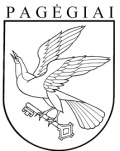 Pagėgių savivaldybės tarybasprendimasdėl kompiuterinės įrangos perėmimo PAGĖGIŲ savivaldybės nuosavybėn ir jos perdavimo valdyti, naudoti ir disponuoti patikėjimo teise2020 m. gegužės 28 d. Nr. T-89PagėgiaiEil. Nr.Mokyklos pavadinimasTurto pavadinimasKiekis, vnt.Vieneto kaina Eur su PVMSuma Eur su PVM1.Piktupėnų pagrindinė mokyklaNešiojamas kompiuteris "HP 250"1492,47492,47Planšetinis kompiuteris "Samsung Galaxy Tab" A 10.1 LTE (2019)10179,081790,80Planšetinis kompiuteris "Samsung Galaxy Tab" A 10.1 LTE (2019)10186,341863,402.Pagėgių pradinė mokyklaPlanšetinis kompiuteris "Samsung Galaxy Tab" A 10.1 LTE (2019)10179,081790,80Planšetinis kompiuteris "Samsung Galaxy Tab" A 10.1 LTE (2019)8186,341490,723.Natkiškių Zosės Petraitienės pagrindinė mokyklaPlanšetinis kompiuteris "Samsung Galaxy Tab" A 10.1 LTE (2019)12186,342236,08Planšetinis kompiuteris "Samsung Galaxy Tab" A 10.1 LTE (2019)5179,08895,404.Stoniškių pagrindinė mokyklaPlanšetinis kompiuteris "Samsung Galaxy Tab" A 10.1 LTE (2019)5179,08895,40Planšetinis kompiuteris "Samsung Galaxy Tab" A 10.1 LTE (2019)5186,34931,705.Vilkyškių Johaneso Bobrovskio gimnazijaPlanšetinis kompiuteris "Samsung Galaxy Tab" A 10.1 LTE (2019)40186,347453,60Planšetinis kompiuteris "Samsung Galaxy Tab" A 10.1 LTE (2019)10179,081790,80Nešiojamas kompiuteris "HP 250"1492,47492,476.Pagėgių Algimanto Mackaus gimnazijaPlanšetinis kompiuteris "Samsung Galaxy Tab" A 10.1 LTE (2019)35186,346521,90Planšetinis kompiuteris "Samsung Galaxy Tab" A 10.1 LTE (2019)10179,081790,80Nešiojamas kompiuteris "HP 250"1492,47492,47Iš viso savivaldybei tenkanti lėšų suma:16330 928,81